Конспект занятия по экологическому воспитанию«Капелька- волшебница». (средняя группа)Цель: Воспитание бережного отношения к воде у детей среднего дошкольного возраста. Задачи: -обогащать и уточнять знания о свойствах воды, её значении в природе для растений, животных и человека; -развивать наблюдательность, любознательность, внимание, мышление при решении проблемных ситуаций; -закреплять навыки детей в умывании, знании предметов туалета и их назначении; -воспитывать культурно-гигиенические навыки, желание быть красивыми, чистыми, аккуратными, уважительно относиться к своему телу — вести здоровый образ жизни.Материал: две куклы, мыло, мочалка, полотенце для куклы, два тазика (с холодной и горячей водой), три стакана (с водой, молоком и пустой), две ложечки, губка, индивидуальные стаканчики с водой, поднос, жёлтая краска, лист ватмана с нарисованным солнышком без лучиков.Ход занятияДети сидят на стульчиках.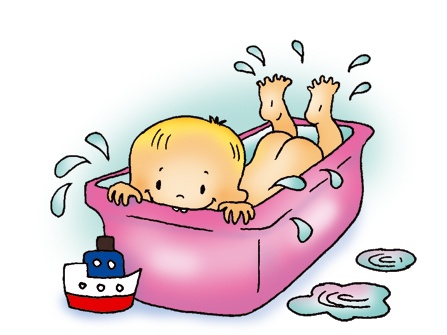 Воспитатель (В.). Дети, посмотрите, какие куклы пришли сегодня к нам в гости. (Показывает две куклы: одна опрятная, другая грязная.) Их зовут Маша и Даша. Какая вам больше нравится? (Ответы детей.) Почему вам больше понравилась Маша? (Ответы детей.) А Даша кому-нибудь понравилась? (Нет.) Почему? (Ответы детей.) Почему плохо быть грязнулей? (Ответы детей.)В. Ребята, давайте поможем Даше помыться и стать чистой, как Маша и все вы. Какие принадлежности требуются, чтобы стать чистыми? (Ответы детей.) Правильно, молодцы! Для чего нужна мочалка? (Ответы детей.) Вот вам мочалка, трите Дашу получше. Не оттирается? Наверное, с мылом лучше получится! Возьмите мыло, намыливайте Дашу. Ни мыло, ни мочалка не могут отмыть грязь! Чего же нам не хватает? (Ответы детей.) Оказывается, самое главное — это вода. Только с водой пенится мыло и мочалка. А где она живёт? (В кране, луже, море, аквариуме, на тучке.)Хотела я в кране набрать воды, а её там почему-то нет. И вспомнила одну историю.Презентация.«Жили в тучке капельки.(Слайд№1) Однажды отпустила тучка их на землю.(Слайд№2) Падали они на землю, веселились(Слайд№3,4), поливали травку, цветы(Слайд№4,5), деревья, поили человека(Слайд№6) и животных,(Слайд№7) стирали бельё. А потом пригрело солнышко,(Слайд№8) они стали лёгкими и возвратились к маме тучке,(Слайд№9,10) чтобы снова вернуться на землю». Наверное, капельки так веселились, что забыли прибежать к нам в кран.Что же делать? Где взять воду? Может быть она потерялась? Давайте позовём Капельку. (Дети зовут Капельку.)Появляется Капелька — мягкая игрушка «Капитошка» с грустным выражением лица.В. Почему ты такая грустная?Капелька. Я потерялась и не могу вернуться к маме тучке. Мне кажется, что я никому не нужна.В. Не грусти, Капелька, дети помогут тебе. Дети, для чего нужна вода? (Готовить еду, пить, стирать, умываться, купаться, закаляться, чтобы не болеть.)Физкультминутка.Ох, испачкалась одежда,Мы её не берегли,Обращались с ней небрежно,Мяли, пачкали в пыли.Надо нам её спастиИ в порядок привести.В тазик воду наливаем,Порошочку насыпаем.Всю одежду мы замочим,Пятна тщательно потрём.Постираем, прополощем,Отожмём её, встряхнём,А потом легко и ловкоВсё развесим на верёвках.А пока одежда сушится,Мы попрыгаем, покружимся.В. А для чего нам вода нужна? (Чтобы помыть Дашу.) Ребята, закройте глазки, а Капелька скажет свои волшебные слова. (Дети закрывают глаза — выставляется ванночка с водой.)Капелька(воспитатель).Я маленькая капелька,Я очень вам нужна,Покапаю, покапаю —Получится вода.А капаю я так:«Кап-кап-кап».Дети проговаривают «кап-кап-кап» и открывают глаза. Воспитатель предлагает умыть куклу.В. Что нужно, чтобы вытереть куклу? (Полотенце.) Так что же надо для того, чтобы стать чистым? (Мыло, мочалка, полотенце и вода.) Вот какая чистая наша Даша! А какой стала вода после того, как мы её помыли? (Грязной.) Что делает вода для нашего тела? (Смывает всю грязь.)Ребята, а вы знаете, как правильно мыть руки и умываться? (Предложить детям алгоритм мытья рук на отдельных карточках, дети расставляют карточки по порядку.)Физкультминутка.Кто умеет чисто мыться?Кто водицы не боится?— Это мы! Это мы!Чтобы чистенькими быть,Надо ручки нам помыть(потирают ручки)— И вот так, и вот так!Кто не хочет быть грязнушкой,Хорошенько моет ушки,И вот так, и вот так(круговые движения по ушкам)Умываться мы умеем.Мы мочалкой мылим шею— И вот так, и вот так! (Потирают шею левой рукой справа и наоборот.)Чтобы чисто вымыть ножки,Мы помылим их немножко— И вот так, и вот так!(Наклоняются, растирают ножки.)Мы помылись, как большие,Вот мы чистые какие!— Посмотри, посмотри! (Дети подпрыгивают и кружатся на месте.)В. Ребята, посмотрите, нам Капелька накапала водички в стаканчики. Хотите подружиться с ней? (Да.)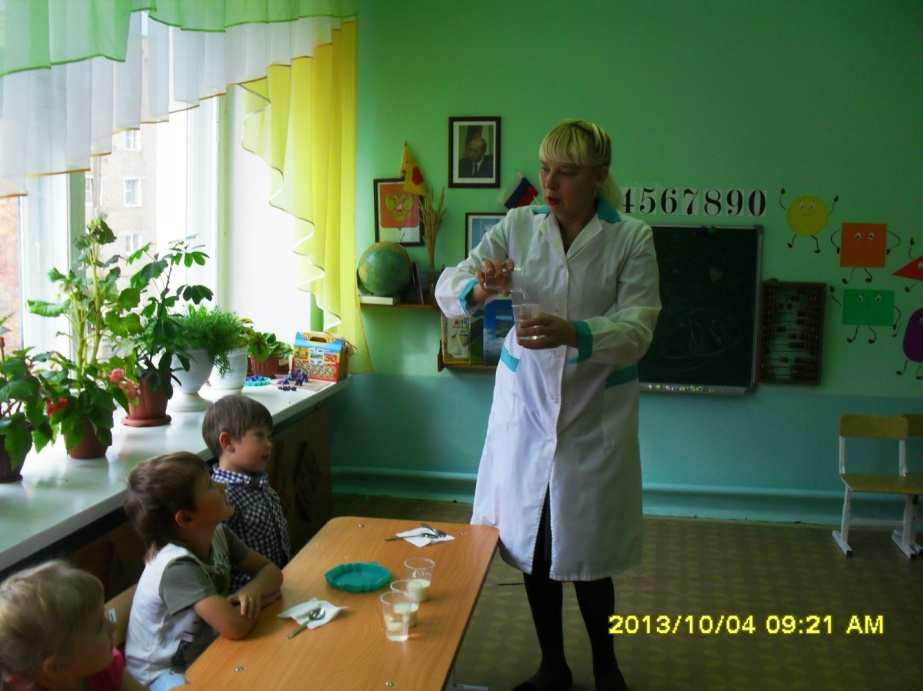 (Эксперименты с водой. Свойство воды – жидкая).Игра «Хорошо — плохо».Вода — это хорошо, когда...Вода — это плохо, когда...В. Дети, давайте рассмотрим воду, чтобы познакомиться с ней поближе. Имеет ли она запах? (У каждого ребёнка индивидуальный стаканчик с кипячёной водой. Сравнивают её с другими запахами.)Вывод: вода не имеет запаха. 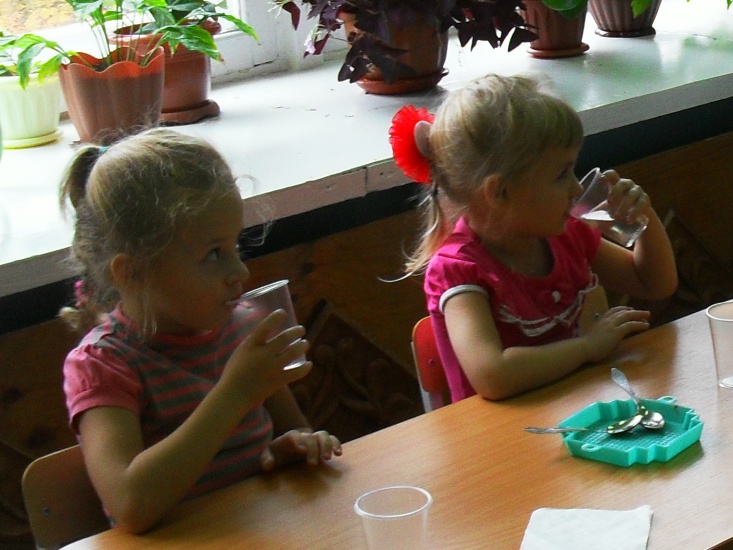 Имеет ли вода вкус? (Пробуют на вкус.) Вывод: вода не имеет вкуса. Какого цвета вода? (Два стакана: в одном вода, в другом молоко. Дети опускают в стаканы ложку.) В каком стакане виден предмет? (В стакане с водой.) Вывод (воспитателя): вода прозрачная, а молоко нет.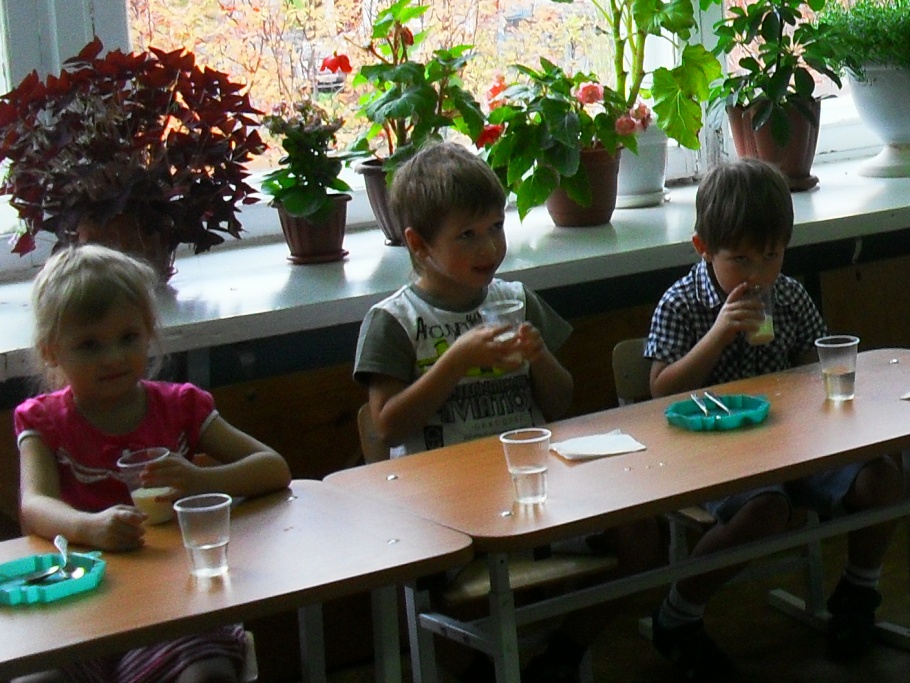 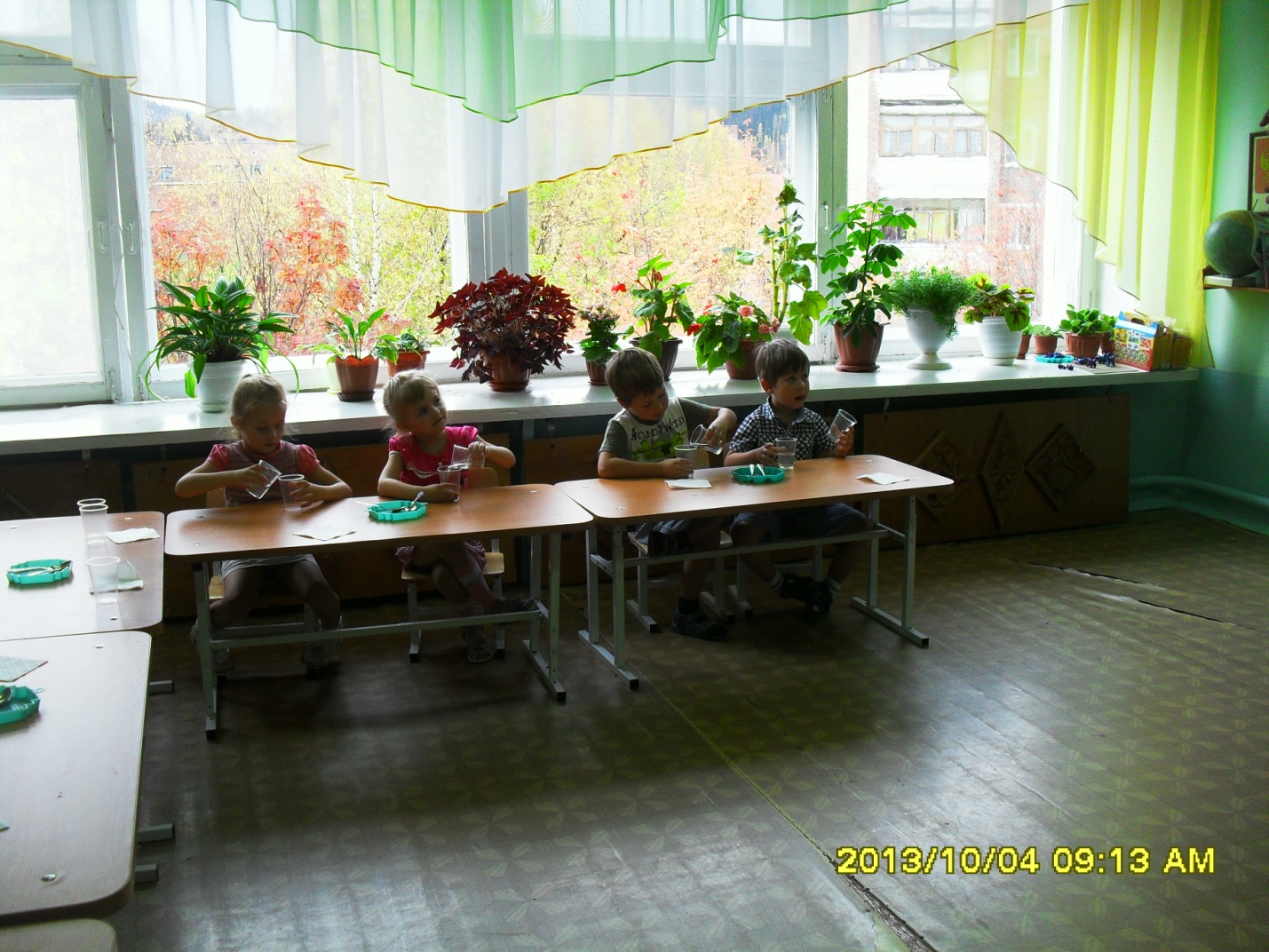 Два стакана: в одном вода, другой пустой. Переливаем воду в пустой стакан. Что делает вода? (Льётся, бежит, переливается, струится.)  Вывод: вода жидкая.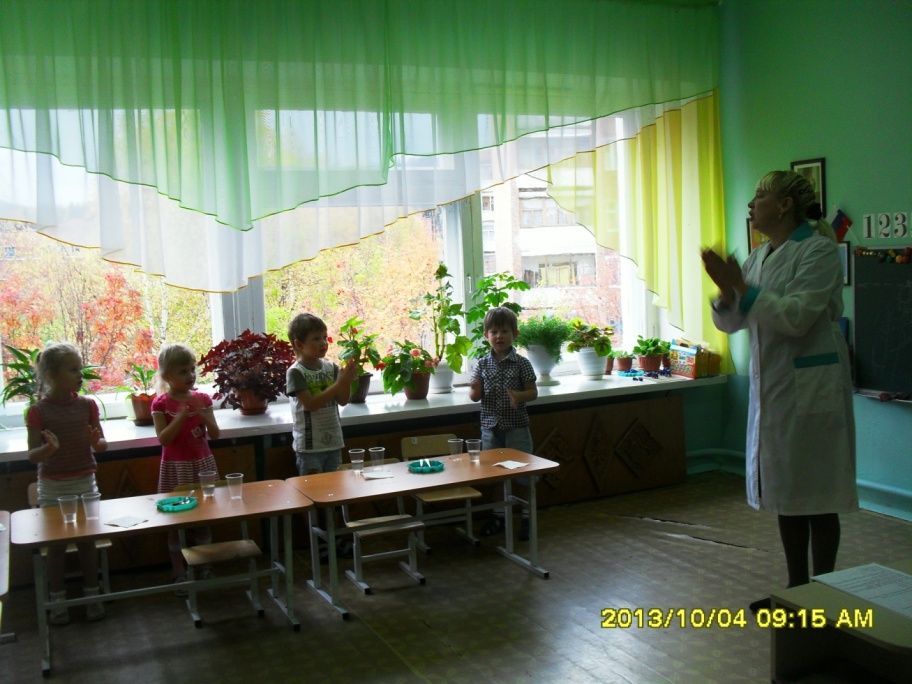 В. Капельке очень понравилось у нас. Она стала весёлой. Поняла, что очень нам нужна. А теперь давайте поможем ей вернуться к тучке-маме. Для этого мы нарисуем солнышко. Оно пригреет, Капелька станет лёгкой и поднимется к маме на тучку.Рисование лучиков солнышка ладошкой. (Губка пропитана краской, но сухая. Дети убеждаются, что краска не рисует, значит, нужна снова Капелька. Смачивают губку водой и рисуют ладошкой. В это время Капелька исчезает.)